Temat tygodnia: LAS - projekt 
27.04– 30.04.2020 r.Poniedziałek – 27.04.2020 r.Temat dnia: Leśna przygodaZabawy ze zwierzątkami- każdego dnia wybierz 5 obrazków i wykonaj ćwiczenia.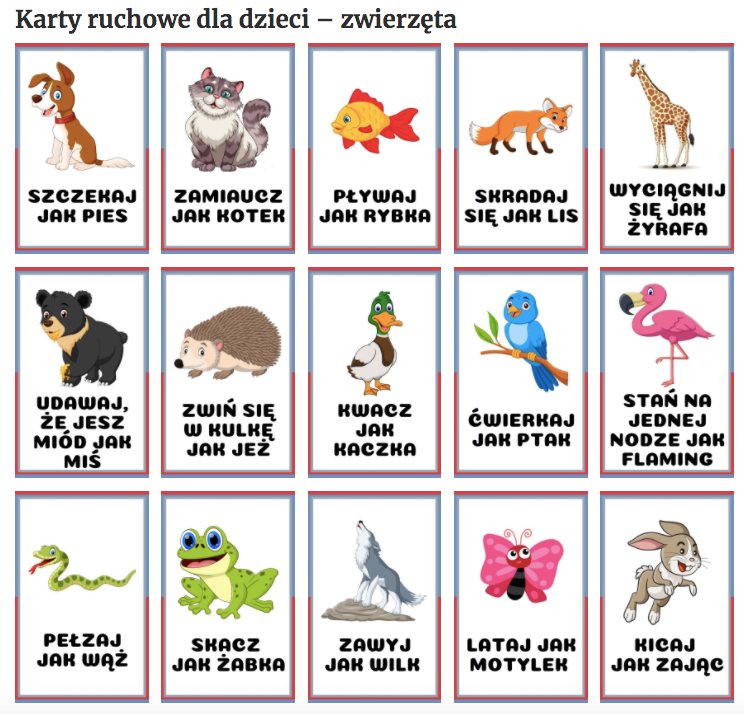 „O czym będzie mowa”- zagadka wprowadzająca do zajęć.Rodzić odczytuje treść zagadki i sprawdza poprawność odpowiedzi, pokazując obrazek lasu. Liściaste i iglaste drzewa w nim rosną, Wszystkie pięknie zielenią się wiosną, Jesienią się złocą i brązowieją, a zimą białą pierzyną okrywają. W ich otoczeniu, różne zwierzęta mieszkają, swym domem to miejsce nazywają. Znajdziesz też tam grzyby, poziomki, jagody i borówki. Wiecie o czym mowa? Ruszcie swoje mądre główki!   (LAS)Prezentujemy kartkę z napisem „las”, dzieci starsze próbują odczytać, młodsze dzielą wyraz na sylaby.LAS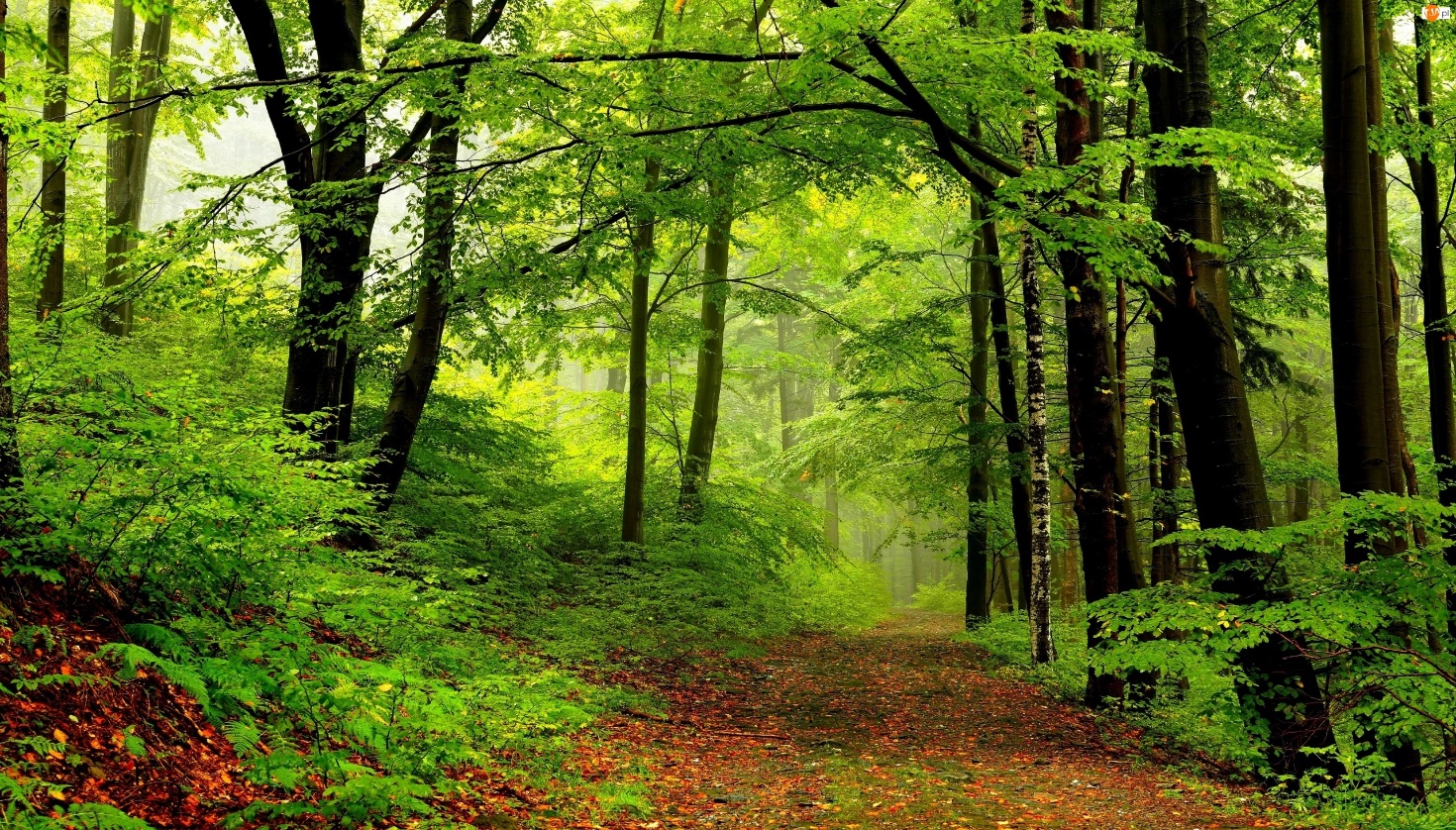 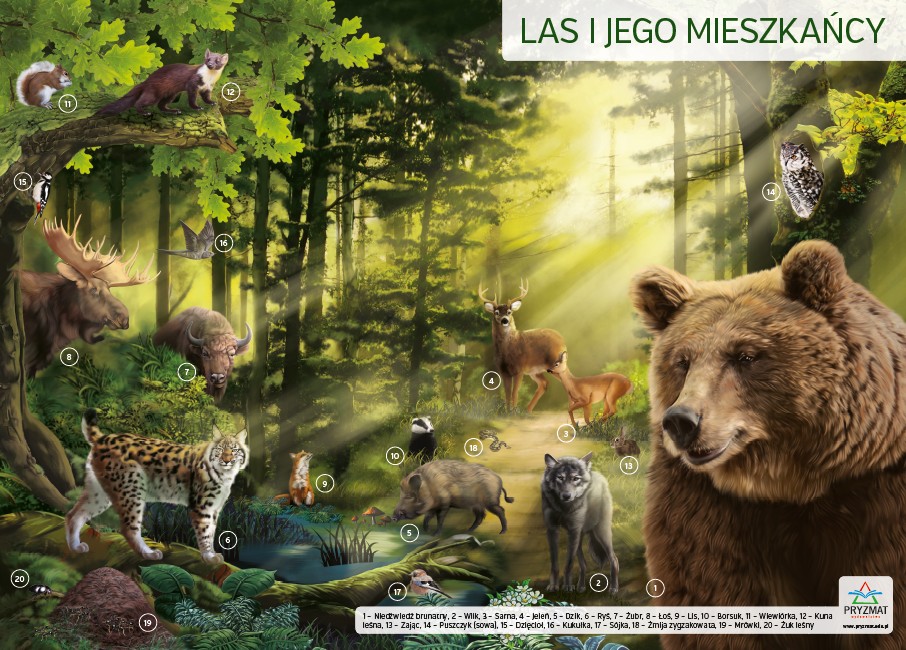 Co to jest las? - film przyrodniczo-edukacyjny dla dzieci.https://www.youtube.com/watch?v=31z7hEiIDVs&feature=share&fbclid=IwAR2d9Q6nTmi-SeGUjcmBfoUNbhxkjVab-WhhVqqxY9n5Dqvjw0Wz3ktFqhINauka nowej piosenki pt. „Las” .https://www.youtube.com/watch?v=XgSgOPHSGH4&feature=youtu.be&fbclid=IwAR27pPIDftGzvmWf0K-oMYfKpPnnX4_VesnfDrpxCTLHFm39lpcZHFXrm2EKarta pracy. Poprowadź dzika do paśnika. Można wodzić palcem, bądź wydrukować kartę.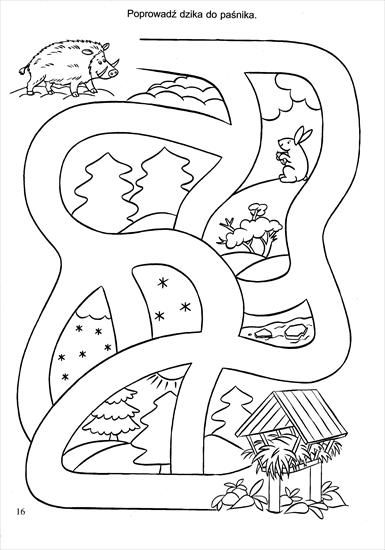 Wtorek – 28.04.2020 r.Temat dnia: Kto mieszka w lesie?Poznajemy zwierzęta leśne. Na początek prezentujemy dzieciom film edukacyjny: Zwierzęta leśne oraz rymowanki o zwierzętach dla dzieci z serii  Lulek.tv. https://www.youtube.com/watch?v=WKIjwCT_oMI„Kto mieszka w lesie?- zagadki słowne. Dziecko rozwiązuje zagadki słowne dotyczące zwierząt leśnych:1.Jest brunatny, bardzo duży, nos ma czarny, futra w bród, zaś ze wszystkich smakołyków on najbardziej lubi miód. (miś) 2.On jest dziki, on jest zły, on ma bardzo ostre kły. Gdy go ktoś w lesie spotyka, to na drzewo szybko zmyka. (dzik)3.Podobno jest chytry, do kurników się wkrada. Codziennie rude futerko zakłada. Ma pociągły pyszczek i puszysty ogonek. Podobny do pieska, lecz w lesie ma swój domek. (lis)4.Mądre oczy, duża głowa w nocy łowi w dzień się chowa. Zgadniesz po tych paru słowach, że ten ptak to ... (sowa) 5.Jest zgrabna i płochliwa W lesie je trawkę, liście zrywa. Jest zwinna jak panna. Kto to taki? To jest ...(sarna)6.Z drzewa na drzewo bez kłopotu skaczę. Zbieram orzeszki, kiedy je zobaczę. Jestem dumna z kity, co ją rudą noszę. Jak ja się nazywam? Odgadnijcie proszę. (wiewiórka) 7.Ma króciutkie nóżki i maleńki ryjek, chociaż igły nosi, nigdy nic nie szyje. (jeż)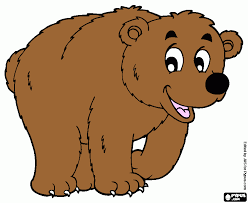 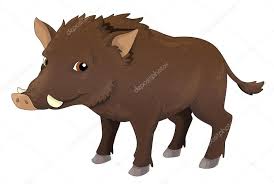 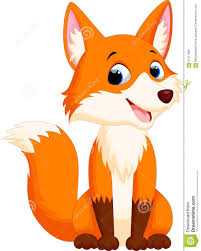 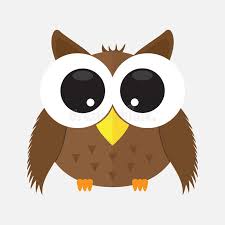 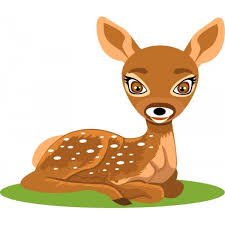 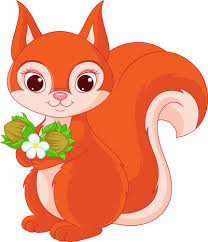 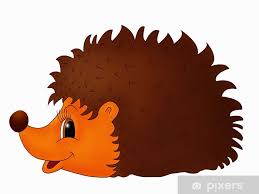 Zabawa matematyczna:Przeliczamy zwierzątka. Ile jest zwierząt leśnych? Który z kolei jest… np. lis, jeż. Między jakimi zwierzętami jest: dzik, sarna, wiewiórka. „Zwierzęta i ich cienie”- zabawa dydaktyczna. Dzieci łączą cienie z odpowiednimi zwierzętami.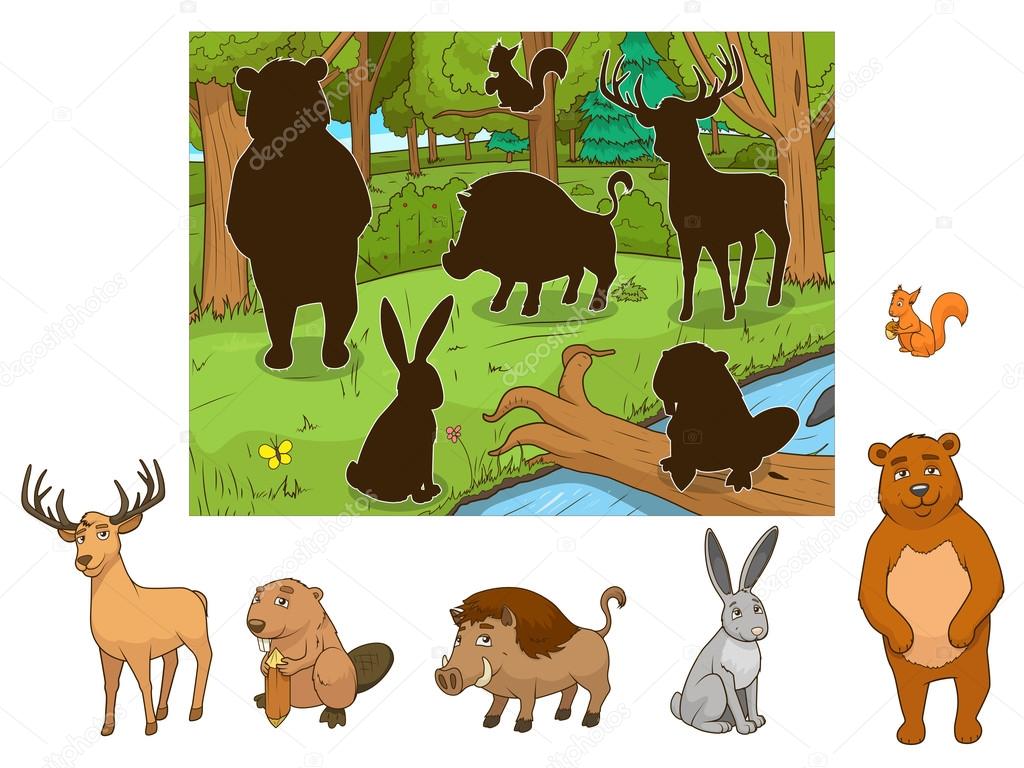 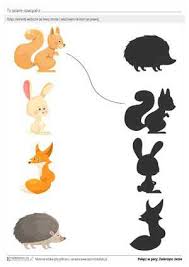 Które zwierzęta z tego obrazka nie żyją w lesie? Pokoloruj zwierzątka leśne.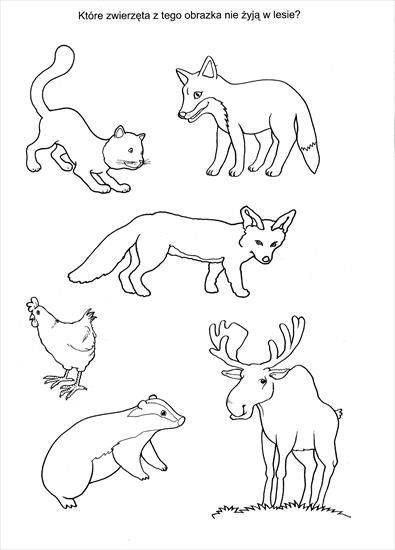 Utrwalenie piosenki pt. „Las” .https://www.youtube.com/watch?v=XgSgOPHSGH4&feature=youtu.be&fbclid=IwAR27pPIDftGzvmWf0K-oMYfKpPnnX4_VesnfDrpxCTLHFm39lpcZHFXrm2EPraca plastyczna dla chętnych dzieci. Wykonaj wiewiórkę według wzoru: 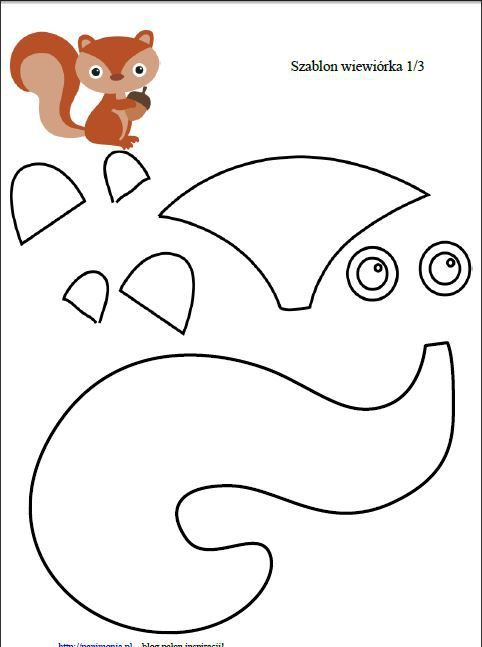 Środa– 29.04.2020 r.Temat dnia: Dbamy o las Zapoznanie z budową drzewa. Nazywanie każdej części drzewa i omówienie do czego służą:Korzenie -pobierają z ziemi pożywienie, wodę i składniki mineralne;Pień – jest pokryty korą, która chroni drzewo przed uszkodzeniami;Korona drzew czyli gałęzie i liście są też bardzo ważne, produkują tlen, nawilżają i oczyszczają powietrze.Zadanie dla starszych dzieci: na podstawie poniższej ilustracji zaobserwuj, jak rośnie drzewo. Opowiedz o kolejnych etapach.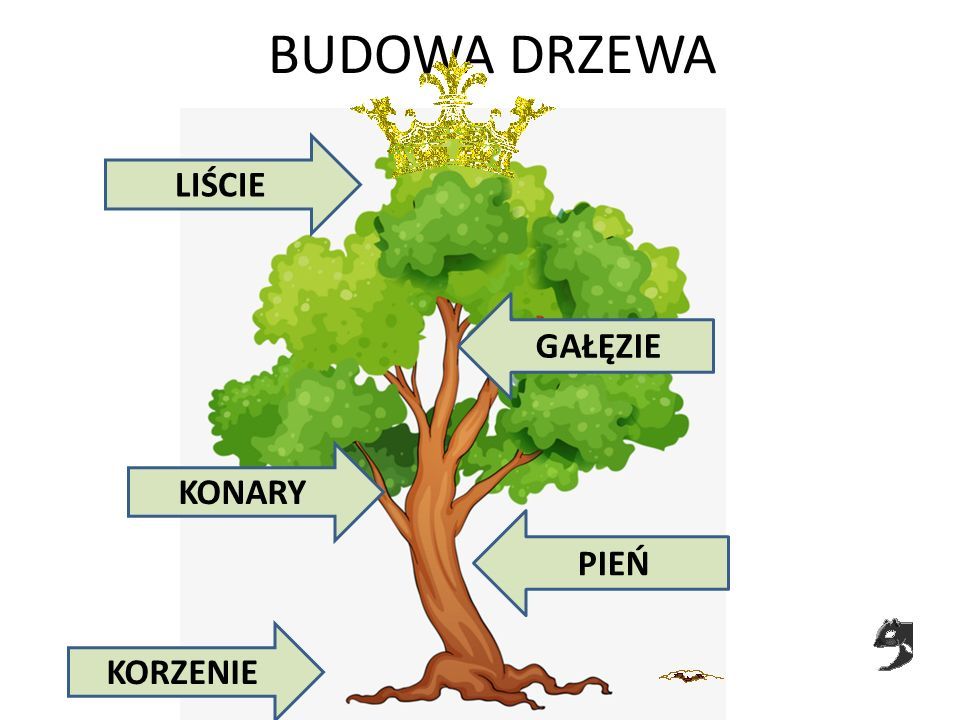 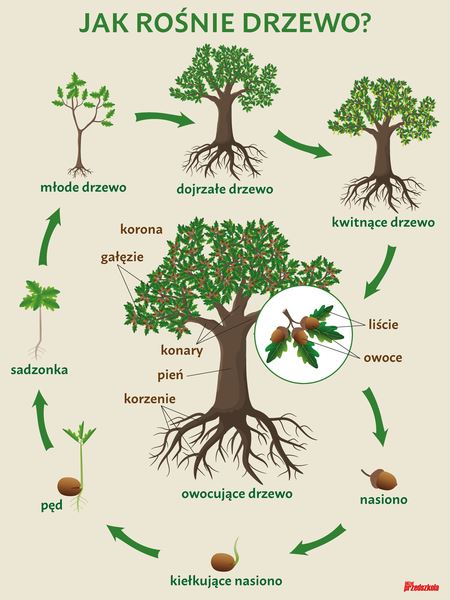 Dąb Bartek – zapoznanie z największym i najstarszym drzewem rosnącym 
w Polsce. Wiek dębu oceniono nawet na 1200 lat, kilku dorosłych mężczyzn musiałoby złapać się za ręce, żeby objąć jego gruby pień. Obejrzyj Legendę o Dębie  Bartku!!!https://www.youtube.com/watch?v=Ad_apZ1wMY4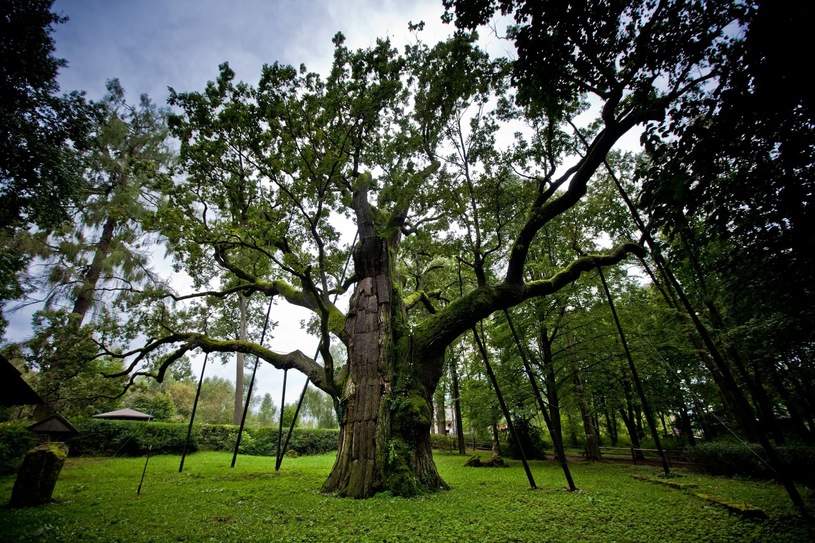  Obejrzyj obrazki, oceń postępowanie dzieci w lesie. 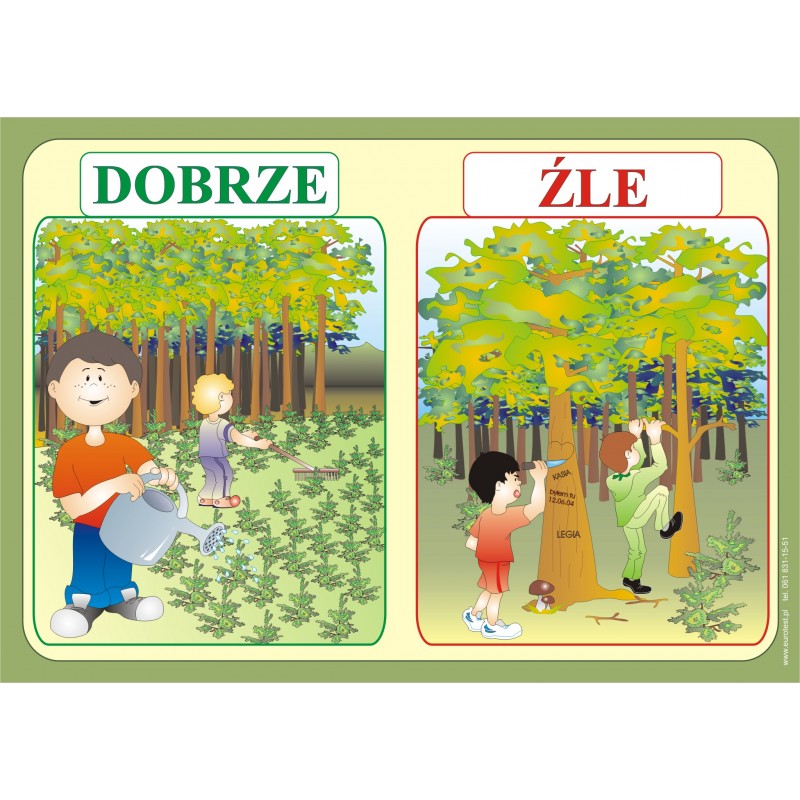  
4. Co nie powinno być pozostawione w lesie? Starsze dzieci liczą, ile śmieci danego rodzaju pozostawiono w lesie. 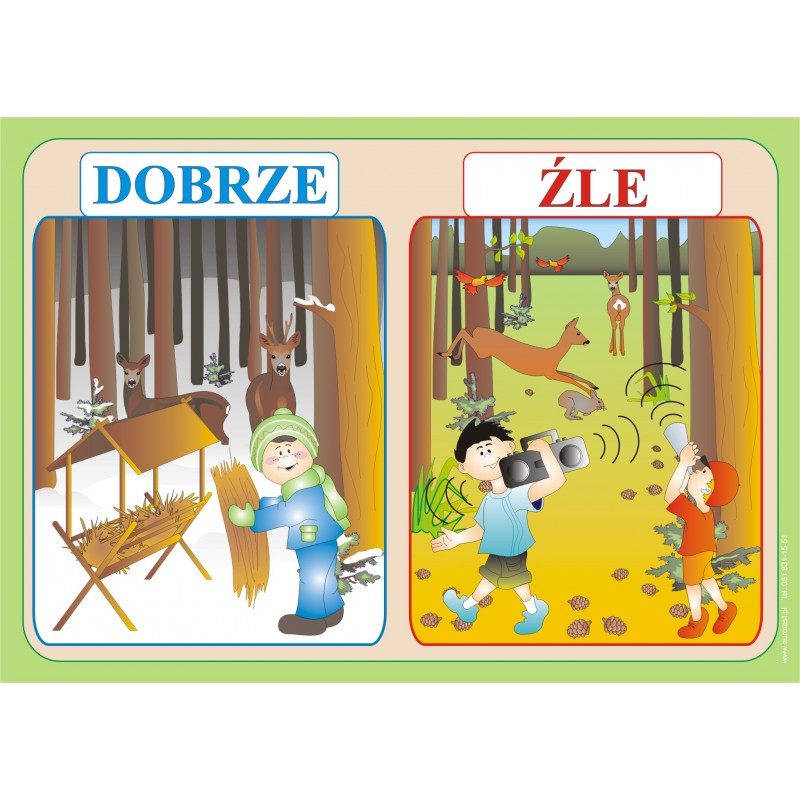 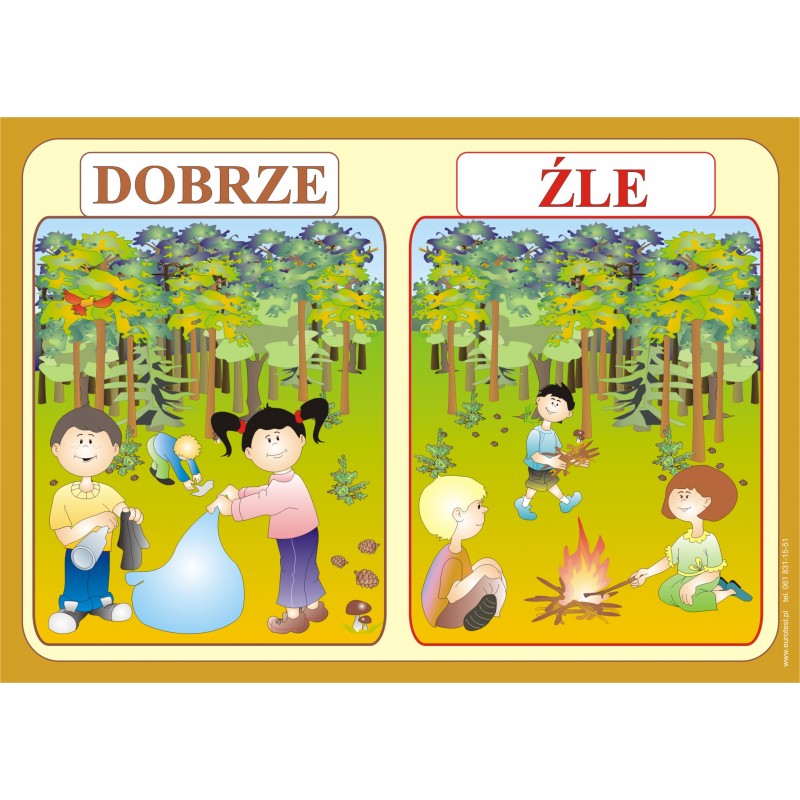 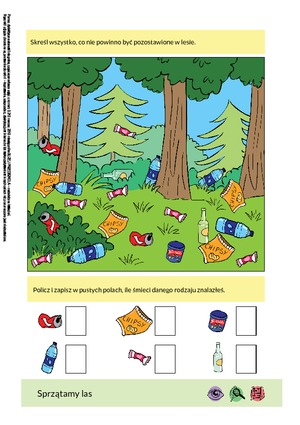 5. Utrwalenie piosenki pt. „Las” .https://www.youtube.com/watch?v=XgSgOPHSGH4&feature=youtu.be&fbclid=IwAR27pPIDftGzvmWf0K-oMYfKpPnnX4_VesnfDrpxCTLHFm39lpcZHFXrm2EPraca plastyczna dla chętnych dzieci. Wykonaj drzewo według wzoru lub własnego pomysłu: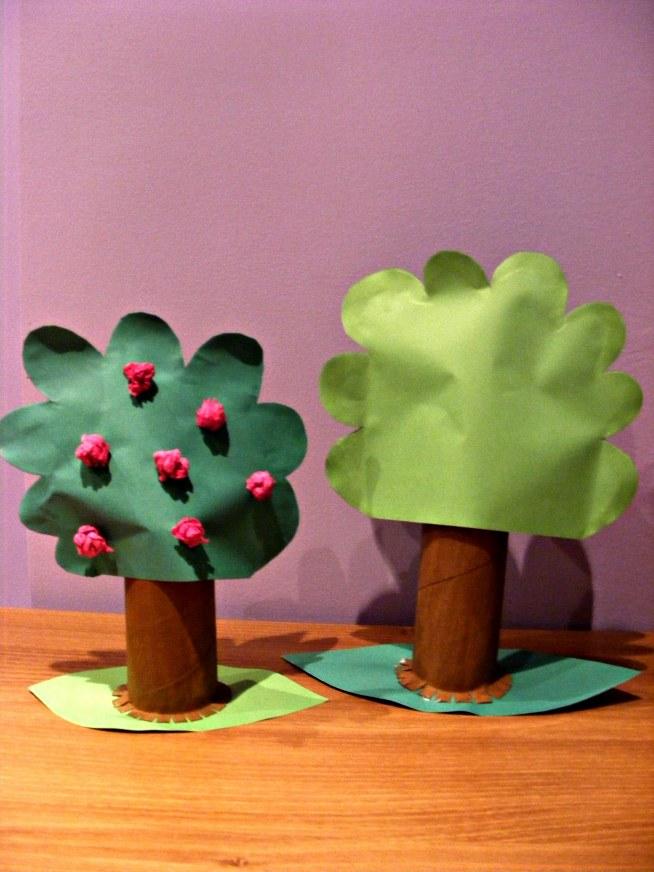 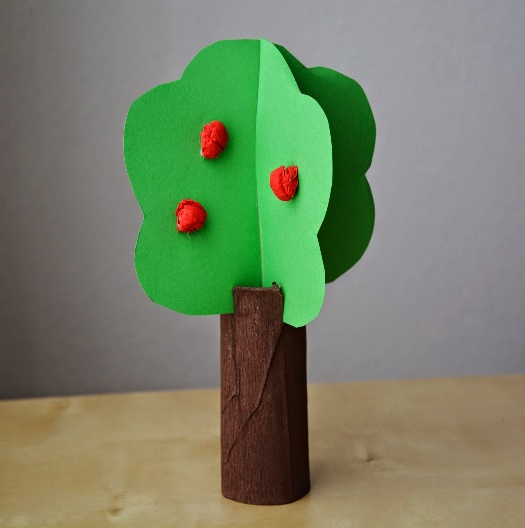 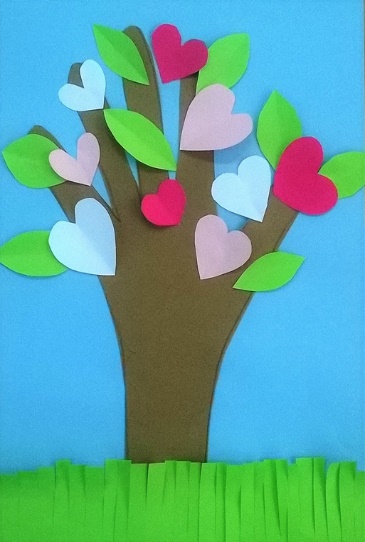 Czwartek– 30.04.2020 r.Temat dnia: Wyprawa do lasuQuiz ekologiczny Przedszkolak w lesiePrzed wycieczką do lasu zadajemy dziecku pytania, po czym określa czy to prawda, czy fałsz: W lesie wolno krzyczeć .  FW lesie łamiemy gałęzie i niszczymy rośliny. FW lesie można obserwować przyrodę. POsoba, która pilnuje lasu i jego mieszkańców, to leśniczy.  PW lesie można palić ognisko. FWycieczka z rodzicami do lasu.W trakcie wycieczki do najbliższego lasu można wykonać następujące aktywności:Każda para (rodzic-dziecko) znajduje swoje drzewo, do którego się przytula;Chętne dzieci mogą omówić wygląd wybranego drzewa;Oglądanie okazów przyrody przez lupę, jeżeli ktoś posiada;Dzieci opowiadają rodzicom, jaki zwierzęta można spotkać w lesie;Można zorganizować ciche wyścigi, kto pierwszy dobiegnie do drzewa;Jeśli pogoda pozwoli, można w lesie urządzić piknik. (Można go przenieść na weekend majowy).Podczas pikniku można odsłuchać audiobooka: Leśne opowieści – słuchowisko  dla dzieci. (Jeżeli ktoś posiada dostęp do Internetu),https://www.youtube.com/watch?v=cs706BU_7wU&feature=youtu.be&fbclid=IwAR2TtrXdQp2Zc1TdUBwAoGSJvGP5zI1LETzbgOia0ziglm110meXKSzFwboNa podsumowanie tematyki tygodnia oglądamy  filmy edukacyjne (można wybrać tylko jeden):Wędrówki Skrzata Borówki  - Las mieszanyhttps://www.youtube.com/watch?v=54Rv8Dlm5m4&feature=youtu.be&fbclid=IwAR1KLl8-TAIkHljVIlpPjeSEl9vohCFhxvdZZoOGfieGoqyeZZ8NkvJ6JvQLeśne zwierzęta– utrwalenie poznanych zwierząt,  zagadki z cieniami zwierząt.  https://www.youtube.com/watch?v=OPKWIj_ruxg&feature=youtu.be&fbclid=IwAR2atyXlfuHl-_NmoRBj6cSqx63ZVpzWolo23hHGjZLF0la4cnXn7mK8b-sWyszukaj ukryte na obrazku zwierzęta leśne. Nazwij je. Kto ma możliwość, może pokolorować obrazek.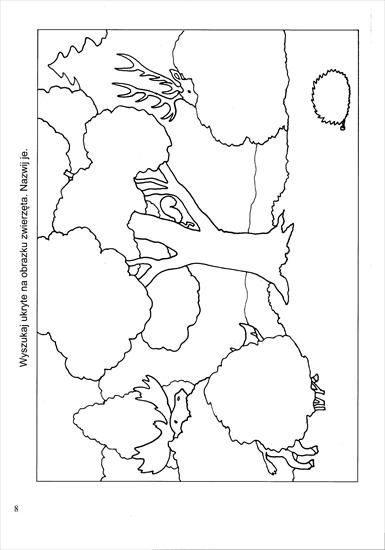 Przypominamy o zbliżających się świętach !!!!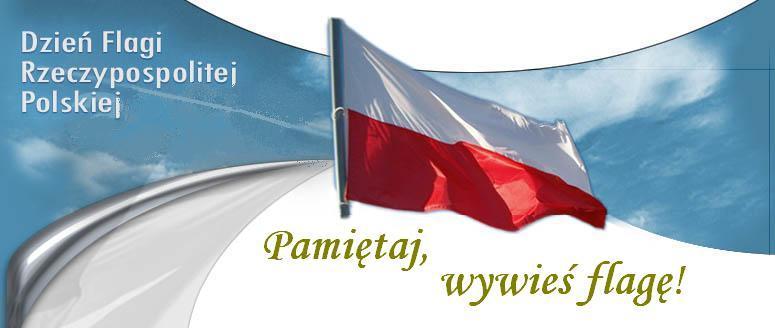 